BOARD OF TRUSTEES FOR THE TOWN OF LUTHER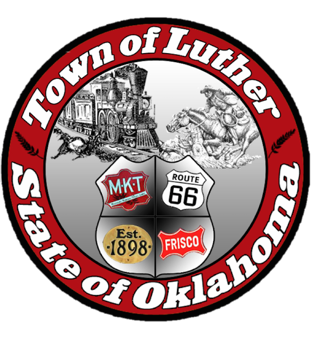 SPECIAL MEETING AGENDAMINUTESIn accordance with the Open Meeting Act, Section 311, the Town of Luther, County of Oklahoma, 119 S. Main Street, hereby calls a Special Meeting of the Luther Board of Trustees, Tuesday August 22, 2017 at 7:00 pm at Luther Town Hall, 119 S. Main Street, Luther, OK 73054.Call to order.Roll Call…. All PresentDetermination of a quorum…. YesFlag SaluteTrustee 4 Paxton CavinConsideration, discussion and possible action regarding the appointment of an interim Chief of Police for the Town of Luther from within the Luther Police Department until such time as the Board appoints a permanent Chief.Motion to appoint Michael Class the Interim Chief of Police until such time as the Board appoints a permanent Chief: P. Cavin… 2nd: J. White… Unanimous Yes vote. Adjourn. Motion to adjourn: J. White… 2nd: P. Cavin… Unanimous Yes vote.___________________________________Kim Bourns, Town Clerk/Treasurer*Agenda Posted Wednesday, July 12, 2017 at Luther Town Hall, on the website at www.townoflutherok.com and on Facebook at The Town of Luther prior to 4:00 p.m. 